MODELKlokkenluidersregeling [naam, plaats en logo school]INLEIDINGDe klokkenluider staat in de belangstelling. Steeds meer raken we ervan doordrongen dat het maatschappelijk belang ermee gediend is dat misstanden binnen organisaties worden gemeld. Zeker indien het organisaties in het publieke domein betreft. Ook het voortgezet onderwijs verdient een goede klokkenluidersregeling.Daarom is in de Code Goed Onderwijsbestuur in het VO vastgelegd in lidmaatschapseis 1 dat het bestuur van een VO-instelling de klokkenluidersregeling publiceert op de website en dat de toezichthouder erop toe ziet dat ieder bestuur beschikt over een klokkenluidersregeling en dat de toezichthouder erop toeziet dat de belangen van een klokkenluider ook daadwerkelijk voldoende worden beschermd (bepaling 26 Code). Deze regeling vormt een belangrijke schakel in het streven van VO-instellingen om de bedrijfsprocessen te optimaliseren en daarover transparant te zijn. Gaan bestuurders of medewerkers in de fout en gebeurt daar niets mee, dan bestaat altijd de mogelijkheid dat zich een klokkenluider meldt. De klokkenluidersregeling moet bevorderen dat een potentiële klokkenluider ook daadwerkelijk aan de bel trekt.Personen die melding doen van misstanden verdienen alle waardering. De praktijk laat echter zien dat de klokkenluider een kwetsbare positie heeft.In 2008 heeft de VO-raad voor het eerst een model klokkenluidersregeling opgesteld voor het Voortgezet Onderwijs. In 2015 is deze bijgewerkt op basis van de nieuwe Code Goed Onderwijsbestuur. Voorts is in 2016 de klokkenluidersregeling aangepast als gevolg van de inwerkingtreding van de Wet Huis voor klokkenluiders van 14 april 2016 (Staatsblad 2016 – nr. 147). Sinds 2013 heeft de [naam en plaats school] reeds een ‘Regeling melden vermoeden van een misstand’. Daarvoor in de plaats komt de voorliggende klokkenluidersregeling, die aansluit bij het model van de VO-raad uit 2016, met als verschil in deze regeling dat onze school is aangesloten bij de Commissie Integriteit Reformatorisch VO in plaats van bij de Commissie Integriteitsvraagstukken.Identiteit en moreel kompasDeze klokkenluidersregeling dient in nauwe samenhang te worden gezien met de identiteit van onze school, zoals deze onder andere staat weergegeven in onze grondslag. Daarin staan onze uitgangspunten: hoe gaan we vanuit de Bijbelse kernwaarden en normen met elkaar om. Toezichthouden en besturen is geen technische aangelegenheid. Integendeel, de grondhouding van een bestuurder en toezichthouder, dus zijn morele kompas bepaalt diens handelen. Bestuurders en toezichthouders mogen verwachten dat ze aangesproken worden op hun gedrag als dat nodig zou zijn. Dat betekent dat bijvoorbeeld integriteit, eerlijkheid en het respecteren van elkaar vanzelfsprekend moeten zijn. Daarbij dient de Bijbel als de leidraad voor het persoonlijk handelen. De klokkenluidersregeling dient in dat licht bezien te worden. De regeling zelf is daarentegen een technische regeling.Klachtrecht en geschillenregeling medezeggenschapHet onderwijs kent diverse voorzieningen waarvan belanghebbenden gebruik kunnen maken bij twijfel over de handelwijze binnen een instelling. Via het klachtrecht (geregeld in artikel 24b van de Wet op het voortgezet onderwijs) kunnen ouders, leerlingen en personeelsleden bij een klachtencommissie klagen over gedragingen of beslissingen van het bevoegd gezag of het personeel dat werkzaam is bij het schoolbestuur of juist over het uitblijven van bepaalde gedragingen of beslissingen. Hierbij gaat het vooral om kwesties waarbij het eigen belang in geding is. De klachtenregeling vormt een belangrijk aspect van het door de scholen te voeren kwaliteitsbeleid. De school ontvangt op eenvoudige wijze signalen die haar kunnen ondersteunen bij het verbeteren van het onderwijs en de goede gang van zaken op de school.De Wet medezeggenschap op scholen (WMS) biedt personeelsleden, ouders en leerlingen de mogelijkheid via de MR zaken betreffende de school aan de orde te stellen en daarover een standpunt te bepalen. Tevens is er een speciale geschillenregeling in opgenomen op grond waarvan de medezeggenschapsraden kwesties kunnen voorleggen aan een geschillencommissie of rechter.Huis voor klokkenluidersOp 1 juli 2016 is de Wet Huis voor klokkenluiders in werking getreden. Deze wet biedt een werknemer de mogelijkheid om bij een externe instantie (het Huis voor klokkenluiders is een zelfstandig bestuursorgaan):advies te vragen over de te ondernemen stappen inzake het vermoeden van een misstand;het beoordelen of er sprake is van een melding omtrent het vermoeden van een misstand;het op basis van een verzoekschrift instellen van een onderzoek naar:	1°. het vermoeden van een misstand;	2°. de wijze waarop de werkgever zich jegens de melder heeft gedragen.Het Huis is op 4 juli 2016 geopend. De mogelijkheid om het Huis voor klokkenluiders te benaderen en in te schakelen heeft de wet beperkt tot de werknemers. Ouders en leerlingen kunnen deze weg niet bewandelen. Regeling betreffende het omgaan met een ernstig vermoeden van een misstandOndanks de voorzieningen op het terrein van het klachtrecht en medezeggenschap blijft een beperkte categorie misstanden over, waarbij niet in redelijkheid van een medewerker/leerling/ouder verwacht kan worden dat hij van bovenstaande procedures gebruik maakt. In dat geval kan een zogenaamde klokkenluidersregeling nuttig zijn. Hoofddoel van een dergelijke regeling is:Het bestrijden van de restcategorie misstanden waarvoor andere regelingen niet geschikt zijn; Op een wijze die bijdraagt aan het verbeteren van de organisatie en voor zover mogelijk het corrigeren van de misstand; Met zo gering mogelijke schade voor melder en voor organisatie; met zorgvuldigheidseisen voor de melder en de organisatie; Met rechtsbescherming tegen benadeling voor bonafide melders. Zoals gezegd is de onderliggende klokkenluidersregeling gebaseerd op de huidige algemene maatschappelijke opvattingen over het klokkenluiden. De bedoeling is dat de regeling drempels wegneemt die in de weg staan om daadwerkelijk de klok te luiden.In paragraaf 2 komen de belangrijkste kernvragen aan de orde die de hoofdlijn van de regeling bepalen, waarna in paragraaf drie de klokkenluidersregeling zelf is opgenomen.WAT IS DE KLOKKENLUIDERSREGELING?De belangrijkste vragen rond een klokkenluidersregeling zijn:Voor wie? Wat is een misstand volgens de regeling? Wie behandelt de melding? 1. Voor wie?De essentie van een klokkenluidersregeling is dat deze rechtsbescherming en – desgewenst - vertrouwelijkheid biedt aan een lid van een organisatie dat gronden heeft om te menen dat zijn positie in die organisatie op het spel staat indien bekend wordt dat hij degene is die een ernstige misstand heeft aangekaart. Essentieel is tevens dat een klokkenluider bewust de normen overtreedt (namelijk die van loyaliteit, geheimhouding en solidariteit) om een hogere norm (de noodzaak tot het bestrijden van een ernstige misstand) te dienen.De centrale vraag is voor wie de regeling open zou moeten staan: alleen voor medewerkers of ook voor leerlingen en hun ouders. In wezen zijn deze steeds terug te voeren op antwoorden op de kernvraag: wie behoren tot de school en hoe nauw is de relatie tot de school? In deze klokkenluidersregeling wordt er vanuit gegaan dat leerlingen en ouders geen klanten, maar wel intern belanghebbenden zijn van de school. Redenerend vanuit de hierboven genoemde essentie van de definitie, geldt dat ook leerlingen en ouders deel uit maken van de school en dat zij in incidentele gevallen voor hun positie binnen die school hebben te vrezen bij openbaarmaking van een misstand. Hun positie is – als gezegd - ook een wezenlijk andere dan die van klanten in een klant-leveranciersrelatie, al was het alleen maar door de leerplicht en de mogelijkheden die scholen hebben om leerlingen te straffen.De conclusie is dan ook dat onderliggende open staat voor:Medewerkers en leerlingen; Ouders van leerlingen.Zoals hierboven is aangegeven, zijn als gevolg van de inwerkingtreding van de Wet Huis voor klokkenluiders voor de categorie medewerkers/werknemers de mogelijkheden verruimd om bij een vermoeden van misstand ook een beroep te doen op het Huis voor klokkenluiders. Die rechten voor de werknemers zijn opgenomen in de voorbeeldregeling.2. Wat is een misstand volgens de regeling?Een klokkenluider zet veel op het spel: zijn eigen positie, die van anderen en mogelijk die van de totale organisatie. Een klokkenluider meent immers dat er sprake is van zodanig ernstige misstanden dat die niet volgens de reguliere procedures kunnen worden opgelost. Bij klokkenluiden is er zelden sprake van een winnaar; vaak zijn er alleen maar verliezers.Zoals in de inleiding al is aangegeven, is het gebruik van de klokkenluidersregeling bedoeld als uiterste middel, nadat eerst andere procedures zijn benut voor zover dat mogelijk was, dan wel omdat billijke redenen zijn genegeerd. Uiteraard laat dit onverlet dat een werknemer ook rechtstreeks naar het Huis voor Klokkenluiders kan gaan (zie 3.2). Helder moet zijn dat de klokkenluidersregeling uitsluitend dient voor ernstige misstanden dan wel op redelijke gronden onderbouwde vermoedens daarvan. Zoals in de regeling is bepaald kan het daarbij gaan om de volgende zaken, waarbij is aangesloten bij de definitie in de Wet Huis voor klokkenluiders:de (dreigende) schending van een wettelijk voorschrift, waaronder een (dreigend) strafbaar feit;een (dreigend) gevaar voor de volksgezondheid;een (dreigend) gevaar voor de veiligheid van personen;een (dreigend) gevaar voor de aantasting van het milieu;een (dreigend) gevaar voor het goed functioneren van de organisatie als gevolg van een onbehoorlijke wijze van handelen of nalaten;een (dreigende) schending van andere regels dan een wettelijk voorschrift;een (dreigende) verspilling van overheidsgeld;(een dreiging van) het bewust achterhouden, vernietigen of manipuleren van informatie over de onder 1 tot en met 7 hierboven genoemde feiten.Helder moet zijn dat de regeling niet bedoeld is voor persoonlijke klachten of persoonlijk gewin.3. Wie behandelt de melding?Uitgaande van hoogdrempeligheid tegen oneigenlijk gebruik en laagdrempeligheid en rechtsbescherming voor bonafide gebruikers, doorloopt men over het algemeen de volgende route:Een betrokkene die meent dat er iets te melden is, doet dat in beginsel eerst bij een leidinggevende dan wel het bevoegd gezag. Betrokkene bepaalt zelf of de melding plaatsvindt via een vertrouwenspersoon integriteit. De leidinggevende dan wel (uiteindelijk) het bevoegd gezag zal dan met een reactie moeten komen. De werknemer kan echter ook rechtstreeks een melding doen bij het Huis voor klokkenluiders in het geval redelijkerwijs van hem niet verwacht kan worden, dat hij de melding doet bij de eigen organisatie.Wanneer het bevoegd gezag niet adequaat reageert op de melding, of wanneer de melder het niet eens met het standpunt van het bevoegd gezag, wordt de kwestie aan de Commissie Integriteitsvraagstukken Ref. VO voorgelegd, waarna de procedure doorlopen wordt zoals in de hierna beschreven voorbeeldregeling. Nadrukkelijk is bepaald dat de vertrouwenspersoon integriteit met de klokkenluider kan afspreken dat de identiteit van de klokkenluider afgeschermd wordt (‘vertrouwelijk melden’). De vertrouwenspersoon integriteit kan zich in deze beroepen op een verschoningsrecht. Hij kan niet gedwongen worden de identiteit van de melder te onthullen. Dit laat onverlet dat de Commissie Integriteitsvraagstukken Ref. VO, in het belang van het onderzoek, een beroep op de klokkenluider kan doen om zijn identiteit aan de Commissie Integriteitsvraagstukken Ref. VO bekend te maken. Op deze wijze kan de Commissie Integriteitsvraagstukken Ref. VO de klokkenluider persoonlijk ondervragen. Ook in dit geval wordt de identiteit van de klokkenluider afgeschermd.Vertrouwelijk melden is iets anders dan anoniem melden. Bij anoniem melden blijft de identiteit van de melder volstrekt onbekend. Anonieme meldingen worden niet behandeld.In uitzonderlijke situaties, voornamelijk daar waar de veiligheid binnen de school in het geding is, kan een vertrouwenspersoon integriteit de melding op eigen naam voortzetten, indien betrokkene ervan afziet door te gaan met de procedure. Denkbaar zijn zeer uitzonderlijke situaties waarin de ernst van de misstand of het spoedeisend karakter zodanig is dat van een potentiële klokkenluider niet gevergd kan worden dat deze naar het bevoegd gezag of de Commissie Integriteitsvraagstukken Ref. VO gaat, maar zich rechtstreeks wendt tot vakbond, ouder- of leerling-organisatie, pers of een andere derde partij (externe melding). Het kan hierbij uitsluitend gaan om gevallen waarin het belang van het aankaarten van de misstand groter is dan het belang van de organisatie bij vertrouwelijkheid. In die zeldzame gevallen verdient een bonafide melder ook rechtsbescherming indien hij zich rechtstreeks tot die derde partij wendt. Over het algemeen geldt dat deze procedure er nimmer toe mag leiden dat niet direct wordt ingegrepen als een situatie daarom vraagt.4. BesluitvormingDe klokkenluidersregeling is na instemming van de (G)MR door het bevoegd gezag vastgesteld op [datum] en treedt per genoemde datum in werking.DE KLOKKENLUIDERSREGELINGRegeling inzake het omgaan met een vermoeden van een ernstige misstand (‘Klokkenluidersregeling [naam bevoegd gezag]’)PreambuleDe regeling betreffende het omgaan met een vermoeden van een misstand binnen [naam bevoegd gezag] biedt een heldere beschrijving van de procedure die gevolgd moet worden wanneer een (op redelijke gronden gebaseerd) vermoeden van een misstand bestaat.De regeling brengt het uitgangspunt tot uitdrukking dat een vermoeden van een misstand in beginsel eerst intern aan de kaak moet worden gesteld. De organisatie moet (in beginsel) in de gelegenheid worden gesteld om zelf orde op zaken te stellen. In bepaalde gevallen biedt de regeling echter de mogelijkheid om een externe melding te doen. In gevallen waarin in redelijkheid niet verwacht kan worden dat de interne procedure doorlopen wordt, kan (direct) melding worden gedaan bij een onafhankelijke externe derde.De regeling biedt duidelijkheid over zorgvuldigheidseisen en biedt de betrokkene bescherming tegen benadeling. De regeling brengt hiermee tot uitdrukking dat het (intern) melden van een misstand gezien wordt als een bijdrage aan het verbeteren van het functioneren van de organisatie en dat de melding serieus zal worden onderzocht.De onderhavige regeling is niet bedoeld voor persoonlijke klachten van betrokkenen en moet onderscheiden worden van de Klachtenregeling en de ‘Regeling ter voorkoming van seksuele intimidatie, agressie, geweld (waaronder pesten) en discriminatie’.Regeling inzake het omgaan met een vermoeden van een misstand binnen [naam bevoegd gezag]Artikel 1 Begripsbepalingen en Algemene Bepalingen1.A BegripsbepalingenIn deze regeling wordt verstaan onder: a. 	Betrokkene: degene die als leerling staat ingeschreven bij één van de scholen van het 	bevoegd gezag dan wel diens wettelijke vertegenwoordiger (o.a. ouder) en de werknemer;Externe derde: een externe derde aan wie een klokkenluider melding doet, zoals bedoeld in	artikel 11;  	Commissie: de Commissie Integriteitvraagstukken Reformatorisch Voortgezet Onderwijs zoals  bedoeld in artikel 5; Huis: het Huis voor klokkenluiders bedoeld in artikel 3 van de Wet Huis voor klokkenluiders (Staatsblad 2016, nr. 147); 	Bevoegd gezag: in deze regeling één of alle leden van het college van bestuur;  	Toezichthouder: in deze regeling de persoon/personen die belast is/zijn met het interne 			toezicht op het bestuur; Vertrouwenspersoon integriteit: de vertrouwenspersoon die speciaal belast is met de			afhandelingen van meldingen van klokkenluiders; Vermoeden van een misstand: het vermoeden van een betrokkene, dat binnen de organisatie waarin hij werkt of heeft gewerkt of bij een andere organisatie, indien hij door zijn werkzaamheden met die organisatie in aanraking is gekomen dan wel waarbij hij als leerling staat ingeschreven dan wel de wettelijk vertegenwoordiger van die leerlingen, sprake is van een misstand voor zover:1e. 	het vermoeden gebaseerd is op redelijke gronden, die voortvloeien uit de kennis die de betrokkenen in de organisatie heeft opgedaan of voortvloeien uit de kennis die de werknemer heeft gekregen door zijn werkzaamheden bij een andere organisatie, en2e.	het maatschappelijk belang in het geding is bij:de (dreigende) schending van een wettelijk voorschrift, waaronder een (dreigend) strafbaar feit,een (dreigend) gevaar voor de volksgezondheid,een (dreigend) gevaar voor de veiligheid van personen,een (dreigend) gevaar voor de aantasting van het milieu,een (dreigend) gevaar voor het goed functioneren van de organisatie als gevolg van een onbehoorlijke wijze van handelen of nalaten,een (dreigende) schending van andere regels dan een wettelijk voorschrift,een (dreigende) verspilling van overheidsgeld,(een dreiging van) het bewust achterhouden, vernietigen ofmanipuleren van informatie over de onder i t/m vii hierboven genoemde feiten;Werknemer: degene de krachtens arbeidsovereenkomst naar burgerlijk recht verricht of heeft verricht dan wel de zelfstandige die anders dan uit dienstbetrekking arbeid verricht of heeft verricht.1.B Algemene bepalingenDeze regeling is van toepassing op alle betrokkenen en heeft als doel hen zonder gevaar voor hun (rechts)positie de mogelijkheid te bieden te rapporteren over een vermoeden van een misstand binnen de organisatie.Deze regeling is niet bedoeld voor klachten van persoonlijke aard van een betrokkene waarin andere regelgeving voorziet.De betrokkene die een melding maakt van een vermoeden van een misstand dient niet uit persoonlijk gewin te handelen. De betrokkene die een melding maakt van een misstand waar hijzelf bewust aan heeft deelgenomen, is niet gevrijwaard van sancties. Artikel 2 Informatie, advies en ondersteuning De betrokkene kan een adviseur in vertrouwen raadplegen over een vermoeden van een misstand.In overeenstemming met lid 1 kan de betrokkene de vertrouwenspersoon verzoeken om informatie, advies en ondersteuning inzake het vermoeden van een misstand.In overeenstemming met lid 1 kan de werknemer ook het Huis verzoeken om informatie, advies en ondersteuning inzake het vermoeden van een misstand.Artikel 3 Interne meldingTenzij sprake is van een uitzonderingsgrond als bedoeld in artikel 10 lid 2, meldt betrokkene een vermoeden van een misstand intern:bij het bevoegd gezag of, indien het vermoeden van een misstand het bevoegd gezag regardeert bij de toezichthouder, bij een vertrouwenspersoon integriteit. Melding aan de vertrouwenspersoon integriteit kan ook plaatsvinden naast een melding aan het bevoegd gezag of de toezichthouder. Indien betrokkene het vermoeden van een misstand alleen bij de vertrouwenspersoon integriteit heeft gemeld, brengt deze het bevoegd gezag of de toezichthouder op de hoogte met vermelding van de datum waarop de melding ontvangen is zij het op een met betrokkene overeengekomen wijze en tijdstip. Tevens bepalen de vertrouwenspersoon integriteit en betrokkene of de identiteit van betrokkene geheim zal blijven. Het bevoegd gezag of de toezichthouder legt de melding met de datum waarop deze ontvangen is schriftelijk vast en laat die vastlegging voor akkoord tekenen door betrokkene dan wel de vertrouwenspersoon integriteit, die daarvan een gewaarmerkt afschrift ontvangt.Het bevoegd gezag of de toezichthouder brengt na melding van een vermoeden van een misstand de commissie van de interne melding op de hoogte.De voorzitter van de commissie stuurt een ontvangstbevestiging aan de betrokkene, en/of de vertrouwenspersoon, die een vermoeden van een misstand heeft gemeld.De betrokkene die het vermoeden van een misstand meldt en degene(n) aan wie het vermoeden van de misstand is gemeld, behandelt de melding vertrouwelijk. Zonder toestemming van het bevoegd gezag of de toezichthouder wordt geen informatie verschaft aan derden binnen of buiten de organisatie. Bij het verschaffen van informatie zal de identiteit van de betrokkene niet worden genoemd en zal de informatie zo worden verstrekt dat de anonimiteit van de betrokkene zo veel mogelijk gewaarborgd blijft.Artikel 4 Externe melding door werknemerDe werknemer kan een vermoeden van een misstand rechtstreeks melden bij het Huis, indien van hem in redelijkheid niet gevraagd kan worden dat hij het vermoeden van een misstand bij de eigen organisatie meldt.Artikel 5 Commissie Integriteitsvraagstukken Reformatorisch Voortgezet OnderwijsDe werkwijze van de Commissie Integriteitsvraagstukken Reformatorisch Voortgezet Onderwijs (verder: de commissie) wordt vastgelegd in een reglement, evenals de regels voor benoeming, schorsing en ontslag van de voorzitter en de leden van de commissie.Het secretariaat van de commissie is belegd bij de Vereniging voor Gereformeerd Schoolonderwijs, die gevestigd is in Ridderkerk. De melding aan de commissie kan worden gericht aan:Commissie Integriteitsvraagstukken Ref. VOp/a Vereniging voor Gereformeerd SchoolonderwijsPostbus 52980 AA RidderkerkDe voorzitter en de leden van de commissie mogen in ieder geval: geen deel uitmaken van het bevoegd gezag; geen toezichthouder zijn bij het bevoegd gezag; niet werkzaam zijn voor of bij het bevoegd gezag; geen leerling of wettelijk vertegenwoordiger van een leerling zijn bij het bevoegd gezag. Artikel 6 OntvankelijkheidDe commissie verklaart de melding van een vermoeden van een misstand niet-ontvankelijk indien naar het oordeel van de commissie er kennelijk geen sprake is van een misstand als bedoeld in deze regeling. Indien de melding niet-ontvankelijk verklaard wordt, brengt de commissie het bevoegd gezag, de toezichthouder en betrokkene die een vermoeden van een misstand intern heeft gemeld, hiervan schriftelijk en met redenen omkleed op de hoogte. Artikel 7 OnderzoekTen behoeve van het onderzoek betreffende een melding van een vermoeden van een misstand is de commissie bevoegd namens het bevoegd gezag alle inlichtingen in te winnen die zij voor de vorming van haar advies nodig acht. Het bevoegd gezag is verplicht de commissie de gevraagde informatie te verschaffen, dan wel behulpzaam te zijn bij de verwerving ervan. Ten behoeve van het onderzoek betreffende een melding van een vermoeden van een misstand kan de commissie in ieder geval het bevoegd gezag horen. Indien de inhoud van de door het bevoegd gezag verstrekte informatie - vanwege het vertrouwelijke karakter - uitsluitend ter kennisneming van de commissie dient te blijven, wordt dit aan de commissie mede gedeeld. De commissie kan ter verkrijging van de benodigde informatie deskundigen inschakelen. Alle in redelijkheid door de commissie te maken kosten worden door het bevoegd gezag vergoed.Artikel 8 AdviesIndien het gemeld vermoeden van een misstand ontvankelijk is, legt de commissie zo spoedig mogelijk, doch uiterlijk binnen acht weken na ontvangst van de melding haar bevindingen betreffende de melding van een vermoeden van een misstand vast in een advies gericht aan het bevoegd gezag of de toezichthouder.In bijzondere gevallen kan deze termijn worden verlengd met maximaal acht weken.Indien het gemelde vermoeden van een misstand niet-ontvankelijk is, zal de commissie de melding niet in behandeling nemen en dit in het advies vastleggen. Het advies wordt in geanonimiseerde vorm en met inachtneming van het eventueel vertrouwelijke karakter van de aan de commissie verstrekte informatie en de ter zake geldende wettelijke bepalingen verstrekt aan de betrokkene, het bevoegd gezag en de toezichthouder. Indien de situatie daarom vraagt kunnen, vooruitlopend op het advies, noodmaatregelen worden getroffen om een noodsituatie op te heffen.Artikel 9 Standpunt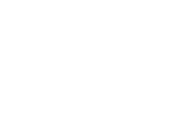 Binnen vier weken na ontvangst van het advies van de commissie worden betrokkene en eventueel de vertrouwenspersoon integriteit evenals degene(n) op wie het vermoeden van een misstand betrekking heeft, door of namens het bevoegd gezag schriftelijk op de hoogte gebracht van een inhoudelijk standpunt betreffende het gemelde vermoeden van een misstand. Daarbij wordt aangegeven tot welke stappen de melding heeft geleid dan wel zal leiden. Indien het standpunt niet binnen vier weken kan worden gegeven, kan deze termijn met ten hoogste vier weken worden verlengd. Het bevoegd gezag of de toezichthouder zal hiervan schriftelijk melding doen aan betrokkene, de commissie en eventueel de vertrouwenspersoon integriteit. Artikel 10 Melding aan een externe derdeBetrokkene kan het vermoeden van een misstand melden bij een externe derde als bedoeld in artikel 11 lid 1, met inachtneming van het in artikel 11 bepaalde, indien: Hij het niet eens is met het standpunt als bedoeld in artikel 9; Hij geen standpunt heeft ontvangen binnen de vereiste termijn, bedoeld in het eerste en tweede lid van artikel 9; De termijn, bedoeld in het tweede lid van artikel 9 gelet op alle omstandigheden onredelijk lang is en betrokkene hiertegen bezwaar heeft gemaakt bij het bevoegd gezag of de toezichthouder; of;Sprake is van een uitzonderingsgrond als bedoeld in het volgende lid. Een uitzonderingsgrond als bedoeld in het vorige lid onder d doet zich voor, indien sprake is van: Acuut gevaar, waarbij een zwaarwegend en spoedeisend maatschappelijk belang onmiddellijke externe melding noodzakelijk maakt; Een situatie waarin betrokkene in redelijkheid kan vrezen voor tegenmaatregelen als gevolg van een interne melding; Een duidelijke dreiging van verduistering of vernietiging van bewijsmateriaal; Een eerdere interne melding conform de procedure van in wezen dezelfde misstand, die de misstand niet heeft weggenomen; Een wettelijke plicht of bevoegdheid tot direct extern melden. Artikel 11 Externe derdeDe betrokkene kan de externe melding als bedoeld in artikel 10 doen bij een externe instantie die daarvoor naar het redelijk oordeel van de betrokkene het meest in aanmerking komt. Onder externe instantie wordt in ieder geval verstaan:een instantie die is belast met de opsporing van strafbare feiten;een instantie die is belast met het toezicht op de naleving van het bepaalde bij of krachtens enig wettelijk voorschrift;een andere daartoe bevoegde instantie waar het vermoeden van een misstand kan worden gemeld;het Huis voor zover de betrokkene een werknemer is.Indien naar het redelijk oordeel van de betrokkene het maatschappelijk belang zwaarder weegt dan het belang van de werkgever bij geheimhouding, kan de betrokkene de externe melding ook doen bij een externe derde die naar zijn redelijk oordeel in staat mag worden geacht direct of indirect de vermoede misstand te kunnen opheffen of doen opheffen.De melding vindt plaats aan de externe derde(n) die daarvoor naar het redelijk oordeel van betrokkene gelet op de omstandigheden van het geval, het meest in aanmerking komt/komen. Daarbij houdt betrokkene enerzijds rekening met de effectiviteit waarmee die derde kan ingrijpen en anderzijds met het belang van het bevoegd gezag bij een zo gering mogelijke schade als gevolg van dat ingrijpen, voor zover die schade niet noodzakelijkerwijs voortvloeit uit het optreden tegen de misstand. Betrokkene dient bij melding aan een externe derde een gepaste vorm van zorgvuldigheid en vertrouwelijkheid in acht te nemen. Naarmate de mogelijkheid van schade voor het bevoegd gezag als gevolg van de melding bij een externe derde groter wordt, dient het vermoeden van een misstand bij betrokkene die bij een externe derde meldt sterker te zijn. Artikel 12 RechtsbeschermingHet bevoegd gezag mag de betrokkene c.q. de werknemer niet benadelen wegens de omstandigheid dat de betrokkene c.q. de werknemer een melding heeft gedaan bij het bevoegd gezag of – voor zover het de werknemer betreft – bij het Huis, van het vermoeden van een misstand.De werkgever kan de arbeidsovereenkomst met een werknemer niet opzeggen:wegens de omstandigheid dat de werknemer te goeder trouw en naar behoren een melding heeft gedaan bij het bevoegd gezag of het Huis, van een vermoeden van een misstand;gedurende het onderzoek door het Huis;tot een jaar na het oordeel van het Huis dat het aannemelijk is dat sprake is van een misstand.Benadeling van een leerling of ouder die melding heeft gemaakt van een misstand conform voorliggende regeling, wordt beschouwd als wanprestatie dan wel een onrechtmatige daad. De vertrouwenspersoon integriteit kan niet worden gedwongen de identiteit bekend te maken van een betrokkene die heeft aangegeven een vertrouwelijke melding te willen doen. De werknemer kan het Huis verzoeken een onderzoek in te stellen naar de wijze waarop het bevoegd gezag zich jegens de werknemer heeft gedragen naar aanleiding van een gedane melding inzake het vermoeden van een misstand.Artikel 13 Openbaarheid van de regelingHet bevoegd gezag zorgt ervoor dat de regeling op een vertrouwelijke manier kan worden geraadpleegd. Het bevoegd gezag stelt alle belanghebbenden op de hoogte van de wijze waarop invulling is gegeven aan het bepaalde in lid 1. Artikel 14 Overige bepalingenDeze regeling treedt in werking op [datum].In gevallen waarin de regeling niet voorziet, beslist het bevoegd gezag. Deze regeling kan worden aangehaald als ‘Regeling inzake het omgaan met een vermoeden van een misstand [naam bevoegd gezag]’.Aldus vastgesteld in de vergadering van [het bevoegd gezag of MT] op [datum].